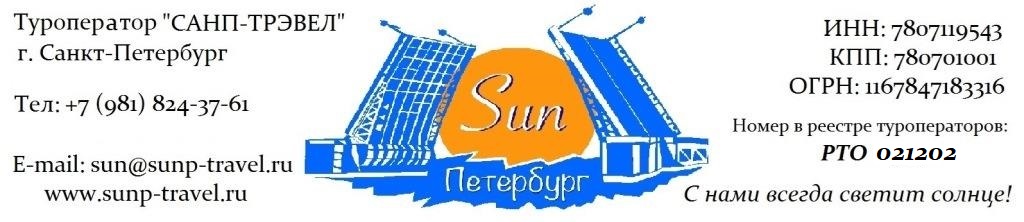   КОМБИНИРОВАННЫЕ ТУРЫ для ШКОЛЬНЫХ групп – сезон 2024 г.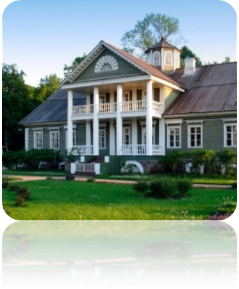 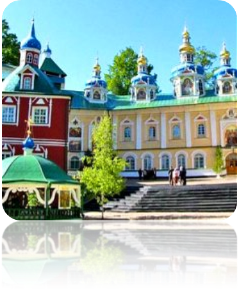 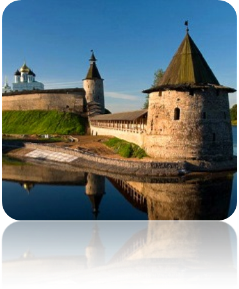 «Серебряное Кольцо России + Пушгоры» от 2 995 руб/чел!4 дня / 3 ночи Маршрут: обзорная экскурсия + экскурсия по территории Петропавловской крепости + посещение Александро-Невской Лавры + посещение Летнего Сада + трассовая экскурсия «к западным рубежам Руси Великой» + обзорная экскурсия по г. Пскову + экскурсия в Псковский кремль + посещение Троицкого собора + экскурсия в Изборскую крепость + посещение Словенских ключей + экскурсия в Свято-Успенский Псково-Печерский Монастырь + экскурсия в село Михайловское + экскурсия в дом А.С. Пушкина и дом Арины Родионовны + прогулка по Михайловскому парку + посещение Святогорского Свято-Успенского монастыря с могилой А.С. Пушкина + посещение Казанского собора + экскурсия в Петергоф + экскурсия по Нижнему парку с Фонтанами или экскурсия в Гатчину + прогулка по парку + экскурсия в Гатчинский дворец с подземным ходом.Фирма оставляет за собой право менять очередность экскурсий, а также замену их на равноценные по независящим от нее причинам.Стоимость тура на 1 школьника в рублях + руководители бесплатно: Стоимость тура актуальна при отсутствии ограничительных мер в связи с распространением коронавирусной инфекции COVID-19. Настоятельно советуем обращаться к менеджерам туроператора «Sun Петербург» для подтверждения актуальности цен перед продажей туров клиентам.В стоимость тура входит: проживание в выбранной гостинице (2 ночи), проживание в гостинице во Пскове (1 ночь), 3 завтрака в гостиницах, встреча в аэропорту / на ж/д вокзале с 08:00, экскурсионное обслуживание, включая входные билеты в музеи, транспортное обслуживание (по программе, кроме автогрупп), работа гида (4 дня), налоги, Ваша комиссия – 12%.Разместите тур на Вашем сайте и получайте повышенную комиссию – 15%!ГАРАНТИРУЕМ МОМЕНТАЛЬНЫЙ ВОЗВРАТ ДЕНЕЖНЫХ СРЕДСТВ В СЛУЧАЕ НЕБЛАГОПРИЯТНОЙ ЭПИДЕМИОЛОГИЧЕСКОЙ СИТУАЦИИ!Дополнительно предлагаем (цены НЕТТО на человека):Туроператор «Sun Петербург» - с нами всегда светит солнце!www.sunp-travel.ru, E-mail: sun@sunp-travel.ru, тел: +7 (981) 824-37-61, г. Санкт-Петербург, номер в реестре туроператоров РТО 0212021 деньПрибытие в Санкт-Петербург.Обзорная экскурсия «Столица Российской Империи». Во время экскурсии Вы познакомитесь с историей города, увидите основные достопримечательности парадного Петербурга: Дворцовую площадь, Невский проспект, Адмиралтейство, Исаакиевский собор, Университетскую набережную, Петропавловскую крепость, Смольный собор, а также полюбуетесь водными артериями и прекрасными панорамами Санкт-Петербурга.Экскурсия по территории Петропавловской крепости - первой постройки на берегах Невы, которая за более чем 300 – летнюю историю Санкт-Петербурга сохранила свой первоначальный вид. Дух Петровского Петербурга до сих пор остаѐтся в её станах. Вы увидите: Иоанновский мост, равелины, Петровские ворота, Инженерный дом, цейхгауз, памятник Петру I, Петропавловский собор (внешний осмотр), Ботный домик, Соборную площадь, Монетный двор, Невские ворота.Дополнительно предлагаем: Собор Петра и Павла и тюрьма Трубецкого бастиона.Посещение Александро-Невской Лавры – самого большого мужского монастыря в Санкт-Петербурге. Архитектурный ансамбль лавры, выполненный в стиле петровское барокко, является одним из самых монументальных в городе. В Троицком соборе по сей день хранятся мощи св. Александра Невского, а на кладбищах лавры похоронено большое количество выдающихся деятелей искусства, военных, политиков, ученых, в т.ч. Александр Горчаков, Михаил Ломоносов, Федор Достоевский.Посещение Летнего Сада – первого регулярного парка Санкт-Петербурга, заложенного самим Петром I. В 2012 году сад реконструирован, а у Вас появится уникальная возможность увидеть его именно таким, каким он был во времена Петра I и Екатерины II. Мраморные скульптуры, фонтаны, павильоны, памятники, диковинные растения, аллеи, утопающие в зелени, Лебединое озеро, - все это не позволит никому остаться равнодушным.Трансфер в гостиницу. Свободное время.Работа транспорта: 7 часовДополнительно предлагаем:Экскурсия по рекам и каналам Санкт-Петербурга. На уютном теплоходе вы совершите незабываемое путешествие по водным артериям Санкт-Петербурга. В древние века по Неве проходил знаменитый путь «Из Варяг в Греки». Предлагаем Вам почувствовать себя средневековыми купцами и, попутно, насладиться великолепными видами Северной Венеции.2 деньЗавтрак в гостинице. Освобождение номеров.Пакуем вещи и уезжаем в одно из самых увлекательных путешествий в Вашей жизни. Мы едем в тур по Серебряному кольцу России! И первый город, который мы с Вами посетим – это старинный город Псков.Трассовая экскурсия «к западным рубежам Руси Великой». Город Псков был построен как крепость для защиты Руси от захватчиков с Запада. Он известен как вотчина летописной княгини Ольги. На берегу реки Пскова Ольге пришло ведение в виде трех лучей, сошедших с неба и скрестившихся на противоположном берегу. Именно на этом месте и был основан Псковский кремль – Кром.Прибытие в г. Псков. Обзорная экскурсия по городу: Ольгинская часовня, Кром, собор Рождества Иоанна Предтече, Довмонтов город, Покровская башня, храм Александра Невского, городская стена, Золотая Набережная, Поганкины палаты, Палаты Подзноевых, Мирожский монастырь.Экскурсия в Псковский кремль – Кром. Это одно из самых масштабных сооружений древней Руси. Он расположен на холме, что придает кремлю еще больше величия. Экскурсовод расскажет Вам о истории основания Пскова, о его правителях, о назначении многих сооружений внутри кремля, а также много интересных летописных историй и легенд, которыми славится город Псков. Вы увидите: Довмонтов город, «Перси», Захаб, колокольню, Приказные палаты, пороховые погреба, дом причта, гостевой дом. Посещение Троицкого собора.Отправление в п. Изборск – место, где сохранилась знаменитая Изборская крепость – оплот Российской государственности на самых западных рубежах.По соседству с русичами в этих местах всегда жило финское племя чудь (отсюда и название озера – Чудское), которых сегодня мы называем эсты (т.е. эстонцы). Не всегда эти народы дружили. Случалось и воевать. Именно для защиты Руси от «гостей» с запада и была построена эта крепость.Экскурсия по Изборской крепости. Экскурсовод расскажет Вам об истории основания крепости, о её знаменитых осадах и о менее знаменитых тайных ходах. Вы пройдетесь по крепостным стенам, почувствуете себя настоящей дружиной, подниметесь на башни и посетите Словенские ключи – единственный пресный источник в округе, где Вы сможете набрать воду с собой, ведь она кристально чистая, и насыщена полезными минералами.Отправление в г. Печоры, где находится один из самых крупных и известных в России мужских монастырей с многовековой историей – Свято-Успенский Псково-Печерский Монастырь, или как в народе говорят – Псково-Печерская Лавра.Экскурсия в Свято-Успенский Псково-Печерский Монастырь. Экскурсовод расскажет Вам об основании монастыря, о его непростой истории. Вы насладитесь архитектурой монастыря, посетите Успенско-Покровский храмТрансфер в гостиницу 3*. Размещение. Свободное время.Работа транспорта: 14 часов3 деньЗавтрак в гостинице. Освобождение номеров.Экскурсия в родовое именье матери А.С. Пушкина – село Михайловское. 12 января 1742 года территория усадьбы именным указом императрицы Елизаветы Петровны была пожалована в вечное владение прадеду А.С. Пушкина Абраму Петровичу Ганнибалу «арапу Петра Великого».Село Михайловское – это поэтическая родина, место духовного становления А.С. Пушкина. Здесь он жил и творил в 1817, 1819, 1824-1826, 1827, 1835 и 1836 годы.Вас ожидает экскурсия в Дом Великого поэта, где ребята смогут узнать о его жизни в родовом имении, годах ссылки и увидеть личные вещи А.С. Пушкина, а также в домик его любимой няни – всем известной Арины Родионовны. А после с экскурсоводом Вы прогуляетесь по обширному Михайловскому парку, где пройдетесь через праздничную поляну, далее по горбатому мостику через «пруд под сенью ив густых» непосредственно к центру усадьбы. С околицы Михайловского открывается вид на озера Кучане (Петровское) и Маленец, пойму реки Сороть, «холм лесистый» и Савкину горку - классический русский пейзаж, нашедший отражение в поэзии А.С. Пушкина. Также ребята обязательно увидят мемориальную еловую аллею, часовню Михаила Архангела, аллею Керн, по которой, по воспоминаниям А.П. Керн, поэт совершил прогулку с ней летом 1825 года и «остров Уединения».Посещение Святогорского Свято-Успенского монастыря с могилой А.С. Пушкина. Святогорский Свято-Успенский монастырь в Пушкинских горах — один из почитаемых не только на Псковщине, но и во всей России. Он был основан в 1569 году. Александр Сергеевич Пушкин во время своей михайловской ссылки часто бывал здесь, работал в монастырской библиотеке, собирая материал для трагедии «Борис Годунов». Здесь же, у стен Успенского собора, находится могила поэта.Возвращение в Санкт-Петербург. Размещение в отеле.Работа транспорта: 14 часов4 деньЗавтрак в гостинице. Освобождение номеров. Посещение Казанского собора – уникального памятника Отечественной войны, образец стиля классицизм, построенного по проекту архитектора А.Н. Воронихина. В нем похоронен князь М. И. Кутузов – герой войны 1812 года. В соборе находится икона Казанской Божьей Матери, кусочек пояса Богородицы, копия Туринской плащаницы и частица креста, на котором был распят Иисус Христос. Собор является кафедральным.1 пригородная экскурсия на выбор:Отправление на пригородную экскурсию в Петергоф. Трассовая экскурсия «Ожерелье парадных резиденций Финского залива»: Стрельна, Константиновский дворец, путевой дворец Петра I, Александрия, дворец «Коттедж», Петропавловский собор Петергофа, Ольгины пруды.Петергоф – это самая известная и одна из самых любимых парадных резиденций императоров, жителей и гостей города. Вас ожидает незабываемая прогулка по Нижнему парку с величественными, грациозными и завораживающими фонтанами. Экскурсовод расскажет Вам об истории создания парадной резиденции и о многих объектах на территории парка: Большой императорский дворец, Большой Каскад, Фонтан «Самсон», дворец «Монплезир», Драконий каскад, Римские фонтаны, Банный корпус, фонтан «Пирамида», дворец Марли, Эрмитаж, фонтаны «Адам» и «Ева».Дополнительно предлагаем: экскурсия во дворец Монплезир или Большой дворец.илиОтправление на пригородную экскурсию в Гатчину.Трассовая экскурсия «Любимая резиденция Павла I – замок под Петербургом». Рассказ о Павле I – самом загадочном императоре России. История возникновения резиденции, её месторасположении и роли в истории страны.Прогулка по Гатчинскому парку. Памятник Павлу I, Карпин мост с каскадом, Собственный сад, Голландский сад, Адмиралтейство, Серебряное озеро, грот «Эхо», Восьмигранный колодец, павильон Венеры, павильон Орла, ферма, Холодные бани, Черные ворота, Ботанический сад, Приоратский дворец.Экскурсия в Гатчинский дворец – настоящий замок под Петербургом. Проект здания исполнил итальянский архитектор Антонио Ринальди. К 1781 году работы были завершены. Взору современников предстал дворец, напоминающий итальянское палаццо. После вступления на престол Павла I в 1796 году Гатчина превратилась в императорскую резиденцию, о которой современники вспоминали как о неприступной крепости, окруженной бастионами, рвом, караульнями и полосатыми шлагбаумами. Вы пройдетесь по залам дворца, увидите его интерьеры и, если Вы будете внимательными, найдете знаменитый подземный ход, через который Павел I тайно покидал дворец. Дополнительно предлагаем: экскурсия в Приоратский дворец.Возвращение в город. Трансфер на вокзал / в аэропорт.Работа транспорта: 8 часовРекомендуем размещениеСПЕЦИАЛЬНЫЕ ЦЕНЫ!Сезонавтогруппа45+1+243+230+220+112+1Хостел в центре города, многоместное размещение, завтрак «накрытие» в кафе города.28.04–31.05.248 55011 80014 15017 05021 200Хостел в центре города, многоместное размещение, завтрак «накрытие» в кафе города.01.06–09.07.248 90012 20014 55017 45021 550Хостел в центре города, многоместное размещение, завтрак «накрытие» в кафе города.10.07-30.09.248 10011 40013 75016 70020 600Ведомственная гостиница, 2,3,4-х местное размещение, завтрак «накрытие».28.04–09.05.2422.05-09.06.248 90012 20014 55017 45021 550Ведомственная гостиница, 2,3,4-х местное размещение, завтрак «накрытие».10.06–09.07.249 50012 80015 15018 05022 150Ведомственная гостиница, 2,3,4-х местное размещение, завтрак «накрытие».10.05-21.05.2410.07-30.09.248 35011 65013 99016 95020 850Гостиница 3*, 2-х местные номера, завтрак – «Шведский стол»28.04-09.07.2410 45013 70016 05018 95023 100Гостиница 3*, 2-х местные номера, завтрак – «Шведский стол»10.07-30.09.249 99013 30015 65018 55022 500Гостиница 4*, 2-х местные номера Стандарт, завтрак – «Шведский стол»28.04–31.05.2411 05014 30016 70019 60023 750Гостиница 4*, 2-х местные номера Стандарт, завтрак – «Шведский стол»01.06–09.07.2411 80014 99017 45020 30024 500Гостиница 4*, 2-х местные номера Стандарт, завтрак – «Шведский стол»10.07-30.09.2410 75014 05016 40019 30023 300Стоимость тура без проживания:Стоимость тура без проживания:2 9956 2808 45011 32015 210Доплата за 1 взрослого (старше 18 лет) в составе школьной группы – 1 000 рублейДоплата за 1 взрослого (старше 18 лет) в составе школьной группы – 1 000 рублейДоплата за 1 взрослого (старше 18 лет) в составе школьной группы – 1 000 рублейДоплата за 1 взрослого (старше 18 лет) в составе школьной группы – 1 000 рублейДоплата за 1 взрослого (старше 18 лет) в составе школьной группы – 1 000 рублейДоплата за 1 взрослого (старше 18 лет) в составе школьной группы – 1 000 рублейДоплата за 1 взрослого (старше 18 лет) в составе школьной группы – 1 000 рублей1 завтрак в ресторане города500 рублей / человека1 обед в ресторане города600 рублей / человека1 обед во Пскове / Михайловском700 рублей / человека1 ужин в ресторане городаот 650 рублей / человекаСПЕЦИАЛЬНОЕ ПРЕДЛОЖЕНИЕ!1 завтрак + 2 обеда в ресторанах городаВы экономите 5%!1 615 рублей / человекаТеплоходная экскурсия по рекам и каналам750 руб / шк     1 000 руб / взрЭкскурсия в Собор Петра и Павла и тюрьму Трубецкого бастиона.Первый храм на берегах Невы. Место захоронения династии Романовых, начиная с Петра I и заканчивая семьей последнего императора России – Николая II.Тюрьма - место отбывания наказания полит. заключенных Имперской России. В стенах этой тюрьмы некогда сидели члены кружка Буташевича-Петрашевского, Максим Горький, Александр Ульянов – родной брат Владимира Ильича Ленина.600 руб / шк900 руб / взрЭкскурсия в малый дворец Монплезир.Этот малый дворец в голландском стиле в Нижнем парке Петергофа был любимым дворцом Петра I. В переводе с французского Монплезир – «мое удовольствие». Именно в этом дворце Петр I провел последние годы своей жизни.илиЭкскурсия в Приоратский дворец.Архитектурный символ Гатчины, его своеобразная визитная карточка. Это уникальное строение было сооружено в 1799 году по замыслу архитектора Н. А. Львова для рыцарей Мальтийского ордена.450 руб / шк       600 руб / взрСПЕЦИАЛЬНОЕ ПРЕДЛОЖЕНИЕ!Экскурсия в Собор Петра и Павла, тюрьму Трубецкого бастиона + малый дворец Монплезир или Приоратский дворец.Вы экономите 5%!995 руб / шк       1 425 руб / взрЭкскурсия в Государственный Эрмитаж.Главный музей Санкт-Петербурга и самый большой музей мира! Он является не только местом выставки экспонатов, но и домом семьи Романовых – самой блистательной династии Российских самодержцев.6 500 рублей на группу до 15 человек+ билеты: до 14 лет – бесплатностарше 14 лет – 1 000 рубЭкскурсия в Большой дворец Петергофа.Величественный и изысканный, Большой Петергофский дворец, чей фасад протянулся вдоль террасы почти на 300 метров, занимает доминирующее положение в композиции петергофского ансамбля. Здесь проходили праздники, приемы, балы и маскарады, на которые приглашалось до трех тысяч гостей.700 руб / шк     1 000 руб / взр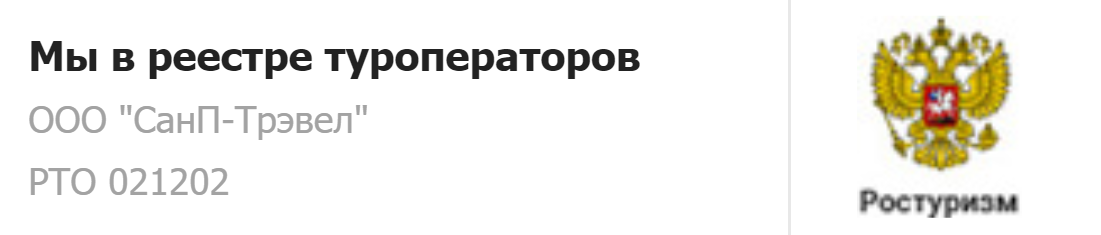 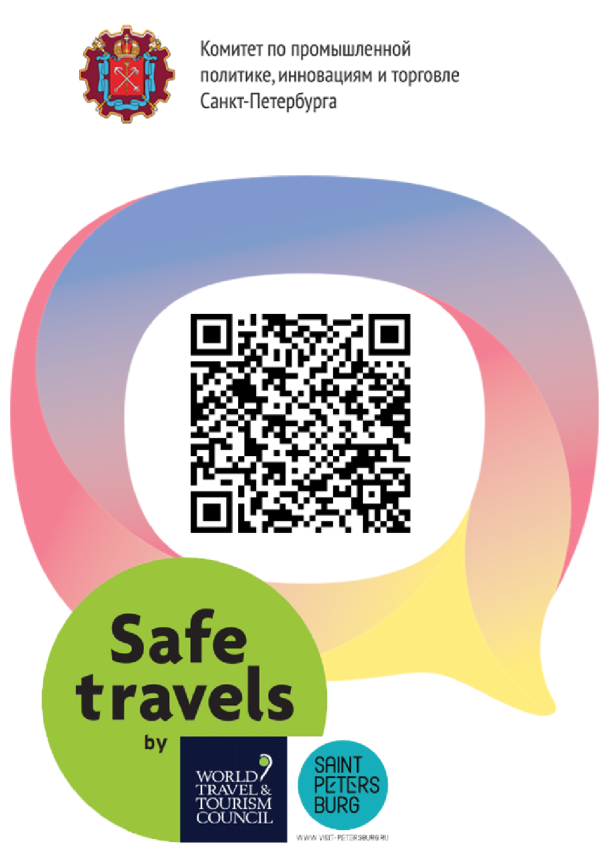 Туроператор "Sun Петербург" является официальным участником программы Safe Travels SPb. Наши туры соответствуют стандартам безопасности и локальным нормативно-правовым актам в городе Санкт-Петербурге и Ленинградской области. Ваша безопасность и здоровье для нас —главный приоритет. 